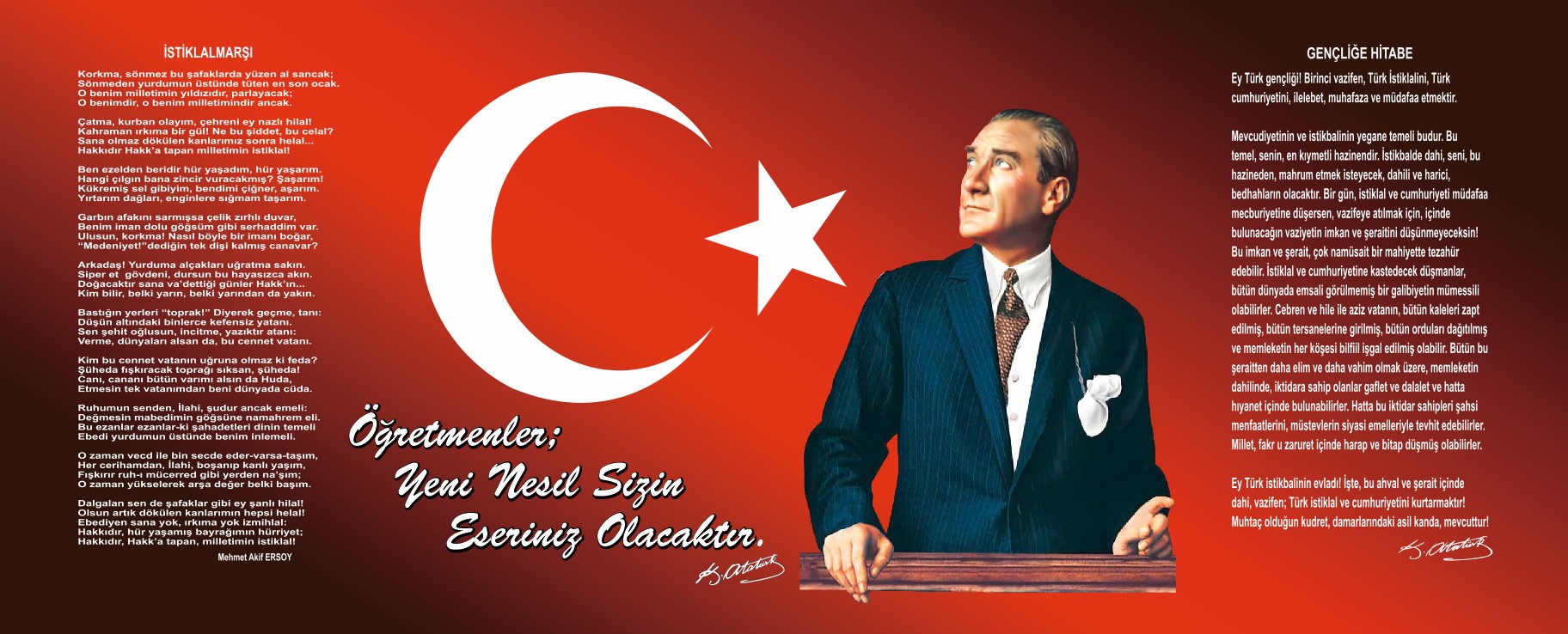 SunuşYüksekova 50. Yıl İlköğretim Kurumu ailesi olarak bizler;Öğrencilerimizi çağdaş eğitim teknolojilerini kullanan, demokratik katılımı uygulayan, farklılıkları ile övünen, toplumun sürekli değişen ihtiyaç ve beklentilerine yanıt veren öğrenciler yetiştiririz. Ayrıca yetenekleri ve yeterlilikleri doğrultusunda özgüven sahibi ve sorumluluklarının bilincinde, çağdaş bilgilere ulaşabilen, dünyada eğitim alanındaki gelişmelere ayak uydurabilen ve üst öğrenime bu donanımla gidecek bireyler olarak yetiştirmek; sosyal, kültürel ve sportif faaliyetlerde kendilerini geliştirebilmelerini sağlamak; Bütün öğrencilerin öğrenmelerini sağlamak, onların bilgili, becerili ve kendine güvenen bireyler olarak yetişmelerine fırsat tanımak ve onlara 21. Yüzyılın gelişen ihtiyaçlarına cevap verebilecek beceriler kazandırmak; okul çevresine Eğitim, Öğretim, Bilim ve Kültür alanlarında bilgiye ulaşma ve kullanma olanağı sunmak için varız. 														Nusret BOZKURT						          							   50. Yıl İlköğretim Kurumu MüdürüİçindekilerSunuş	3İçindekiler	4BÖLÜM I: GİRİŞ ve PLAN HAZIRLIK SÜRECİ	5BÖLÜM II:DURUM ANALİZİ	6Okulun Tarihçesi:	6Okulun Mevcut Durumu: Temel İstatistikler	8PAYDAŞ ANALİZİ	15GZFT (Güçlü, Zayıf, Fırsat, Tehdit) Analizi*	18Gelişim ve Sorun Alanları	20BÖLÜM III: MİSYON, VİZYON VE TEMEL DEĞERLER	22MİSYONUMUZ *	22VİZYONUMUZ *	22TEMEL DEĞERLERİMİZ *	23BÖLÜM IV: AMAÇ, HEDEF VE EYLEMLER	24TEMA I: EĞİTİM VE ÖĞRETİME ERİŞİM	24TEMA III: KURUMSAL KAPASİTE	30V. BÖLÜM:MALİYETLENDİRME	32VI. BÖLÜM:İZLEME VE DEĞERLENDİRME	33BÖLÜM I: GİRİŞ ve PLAN HAZIRLIK SÜRECİ2019-2023 dönemi stratejik plan hazırlanması süreci Üst Kurul ve Stratejik Plan Ekibinin oluşturulmasıile başlamıştır. Ekip tarafından oluşturulan çalışma takvimi kapsamında ilk aşamada durum analizi çalışmaları yapılmış vedurum analizi aşamasında paydaşlarımızın plan sürecine aktif katılımını sağlamak üzere paydaş anketi, toplantı ve görüşmeler yapılmıştır.Durum analizinin ardından geleceğe yönelim bölümüne geçilerek okulumuzun amaç, hedef, gösterge ve eylemleri belirlenmiştir. Çalışmaları yürüten ekip ve kurul bilgileri altta verilmiştir.STRATEJİK PLAN ÜST KURULUBÖLÜM II:DURUM ANALİZİOkulun Tarihçesi:       Okulumuz ilk kez 1978 yılında, Milli Eğitim Müdürlüğü bünyesinde hizmete açılmıştır. Okulumuza Cumhuriyetin 50. kutlamaları nedeniyle “50. Yıl İlköğretim Okulu” adı verilmiştir. 1998-1999 Eğitim Öğretim yılında 8 yıllık kesintisiz eğitime dönüştürülerek 50. Yıl İlköğretim Okulu adını almıştır. Okulumuzda gündüzlü ve karma olarak eğitim- öğretim yapılmaktadır. 2002-2003 Eğitim-Öğretim yılı başında yeni yapılan 24 derslikli bu binada eğitim verilmeye başlamıştır.       Okulumuzeğitim öğretim hizmetine başladığı ilk yıldan bu yana çağdaş eğitim-öğretimin gerekleri; uygun fiziksel mekânların temini, eğitim-öğretim araç ve gereçlerinin sağlanması, eğitim-öğretim ve yönetim süreç standartlarının belirlenmesi ve en güzel şekilde yürütülmesi konusunda Hakkâri’de var olan İlköğretim okulları içinde örnek teşkil etme yolunda güzel adımlar atmaktadır. Adresimiz: Milli Egemenlik Cad. 5 no’lu Adalet Sarayı Karşısı. Tel: 0 438 351 49 89E-mail: 739372@meb.k12.trKurumun Yapısı:         Yüksekova 50.Yıl İlköğretim Okulu,  1 Müdür, 4 Müdür Yardımcısı, 64 Öğretmen ve 2 Hizmetli ile eğitim öğretim hizmeti vermektedir. Yüksekova ilçe merkezinin hemen her yerinden olmak üzere 783’ü erkek, 707’si kız toplamda 1490 öğrencimiz vardır. Okulumuzu  kullanım alanı vardır.Okulun finansman kaynakları: Okul Aile Birliği gelirleri ve hayırsever katkılarıdır.Okul içinde olumlu ve etkili bir kurum kültürü vardır. Yatay ve dikey iletişim sağlıklıdır. Okulda karar alma süreçlerine herkesin katılımı sağlanır.Okulda veli, çevre, okul işbirliği üst düzeydedir. Bakanlığımızın eğitim politikaları benimsenir ve okula hemen aktarılır.Planlı Okul Gelişim Modeli ve TKY uygulamaları kapsamında TKY felsefesine ve ilkelerine uygun olarak model çalışmaları etkili şekilde yürütülür. OGYE yoluyla, çalışmalarda eğitime taraf olan herkes temsil edilir. Okulda çalışmalarda ekip çalışması benimsenmiştir. Her öğretmen eğitim teknolojisini kullanmayı bilir ve bilgilerini öğretme sürecine aktarır.Okulun Mevcut Durumu: Temel İstatistiklerOkul KünyesiOkulumuzun temel girdilerine ilişkin bilgiler altta yer alan okul künyesine ilişkin tabloda yer almaktadır.Temel Bilgiler Tablosu- Okul KünyesiÇalışan BilgileriOkulumuzun çalışanlarına ilişkin bilgiler altta yer alan tabloda belirtilmiştir.Çalışan Bilgileri Tablosu*Okulumuz Bina ve Alanları	Okulumuzun binası ile açık ve kapalı alanlarına ilişkin temel bilgiler altta yer almaktadır.Okul Yerleşkesine İlişkin Bilgiler Sınıf ve Öğrenci Bilgileri	Okulumuzda yer alan sınıfların öğrenci sayıları alttaki tabloda verilmiştir.Donanım ve Teknolojik KaynaklarımızTeknolojik kaynaklar başta olmak üzere okulumuzda bulunan çalışır durumdaki donanım malzemesine ilişkin bilgiye alttaki tabloda yer verilmiştir.Teknolojik Kaynaklar TablosuGelir ve Gider BilgisiOkulumuzun genel bütçe ödenekleri, okul aile birliği gelirleri ve diğer katkılarda dâhil olmak üzere gelir ve giderlerine ilişkin son üç yıl gerçekleşme bilgileri alttaki tabloda verilmiştir.PAYDAŞ ANALİZİKurumumuzun temel paydaşları öğrenci, veli ve öğretmen olmakla birlikte eğitimin dışsal etkisi nedeniyle okul çevresinde etkileşim içinde olunan geniş bir paydaş kitlesi bulunmaktadır. Paydaşlarımızın görüşleri anket, toplantı, dilek ve istek kutuları, elektronik ortamda iletilen önerilerde dâhil olmak üzere çeşitli yöntemlerle sürekli olarak alınmaktadır.Paydaş anketlerine ilişkin ortaya çıkan temel sonuçlara altta yer verilmiştir:Öğretmen Anket Sonuçları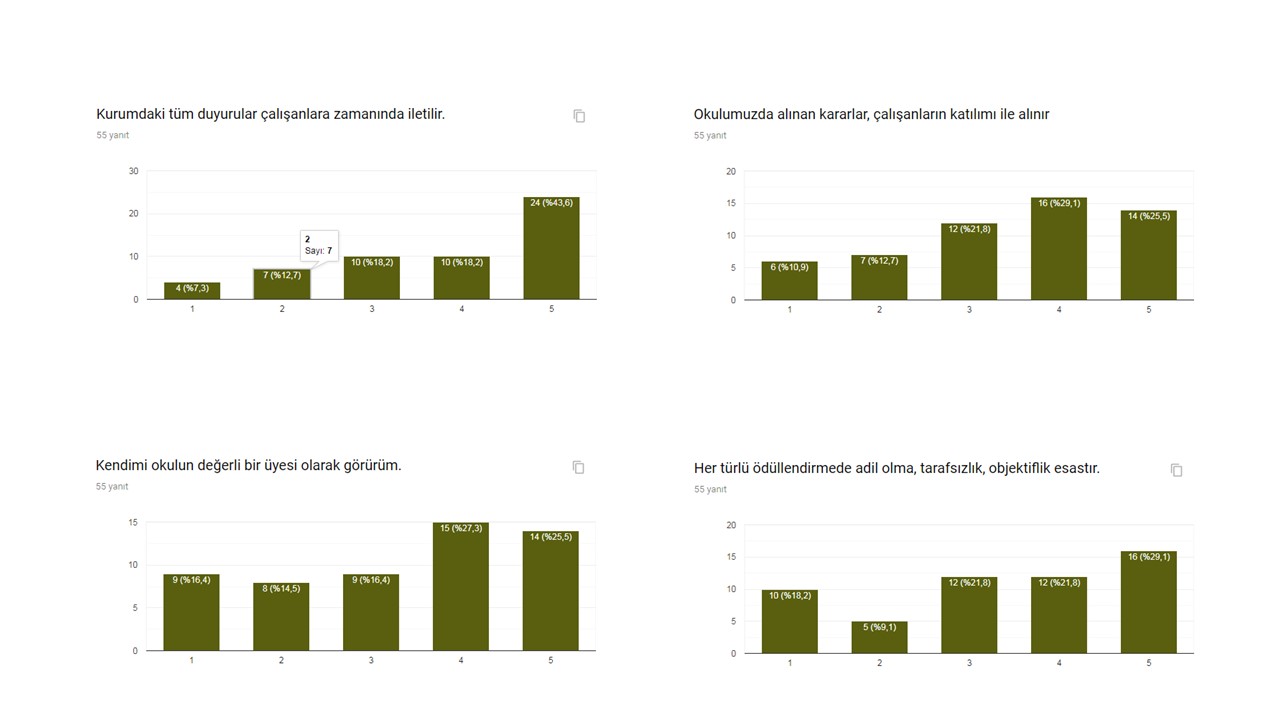 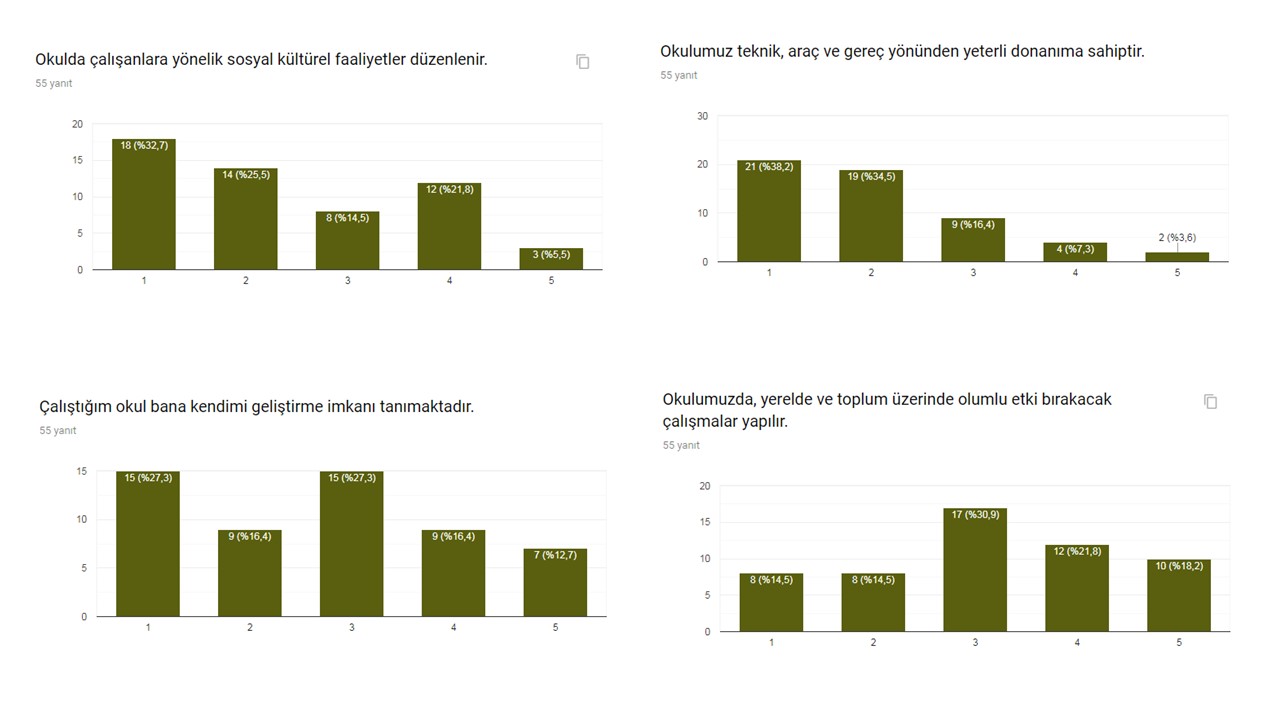 Veli Anketi Sonuçları:Okul bahçesinin düzeltilmesi gerekmektedir.Öğrenci giriş çıkışlarda güvenlik önlemleri yeterli.Öğretmenlerin öğrencilere olan ilgileri ve alakaları çok iyi.Öğrenci Anketi Sonuçları:Okulumuzun bahçesi eğitim öğretim açısından hiç uygun değil. İkili eğitimin sonlandırılıp tekli eğitime geçmek kurum adına çok faydalı olur.GZFT (Güçlü, Zayıf, Fırsat, Tehdit) Analizi*Gelişim ve Sorun AlanlarıGelişim ve Sorun AlanlarımızBÖLÜM III: MİSYON, VİZYON VE TEMEL DEĞERLEROkul Müdürlüğümüzün Misyon, vizyon, temel ilke ve değerlerinin oluşturulması kapsamında öğretmenlerimiz, öğrencilerimiz, velilerimiz, çalışanlarımız ve diğer paydaşlarımızdan alınan görüşler, sonucundastratejik plan hazırlama ekibi tarafından oluşturulan Misyon, Vizyon, Temel Değerler; Okulumuz üst kurulana sunulmuş ve üst kurul tarafından onaylanmıştır.MİSYONUMUZ *Bilim ve teknolojinin farkında olan, değişime ve gelişime açık, öğrenmeyi temel ihtiyaç kabul eden, değerlerini yaşayan ve yaşatan, hoşgörü sahibi, farklılıkları zenginlik kabul eden, en az bir yabancı dili çok iyi bilen, yüksek moral değere sahip, kendine güvenen, katılımcı, kendini sorgulayan etkili ve nitelikli, çağdaş, demokratik ve laik bireyler yetiştirmektir. Sadece bu kentin değil, Türkiye´nin en başarılı okullarından biri olmaktır.VİZYONUMUZ *Türk Milli Eğitim sisteminin genel amaç ve temel ilkeleri doğrultusunda; öğrenme için her türlü fırsatın sağlandığı bilgili, becerili ve iyi bir ahlâka sahip nitelikli öğrencilerin yetiştirildiği, tercih edilen bir okul olmaktır.TEMEL DEĞERLERİMİZ *1. Atatürk İlke ve İnkılâplarına bağlı, Anayasamızda hükmünü bulan Milli Eğitimin Temel Amaçlarına uygun bireyler yetiştirmektir. 2. Yapacağımız çalışmalarda öğrenciyi merkeze oturtan bir anlayışlı benimsemektir.3. Okul, veli, öğrenci ve çevre arasındaki işbirliğini en üst seviyelere taşımaktır. 4. Yeniliklere açık olmakla birlikte ahlaki ve kültürel değerlerinden vazgeçmeyen bireyler yetiştirmektir. 5. Okulumuzu bulunduğu bölgede çekim merkezi haline dönüştürmektir. 6. Yönetici ve öğretmenler arasında etkili ve verimli bir iletişim sağlamaktır 7. Mesleki kazanımlarını sürekli artırıp, modern eğitim yöntem ve tekniklerini uygulayan, yenilik ve gelişime açık olmayı ilke haline getirmek. 8. Öğrencilerimizin uyum sürecini hızlandıracak çalışmalar yaparak öğrenciler arasında uyumu artırmak. 9. Öğrencilerimizi bir üst eğitim kurumuna devam etmelerini, beceri ve kazanımlarına göre yönlendirilmelerini sağlamaktır. 10. Öğrencilerimizin; kendi kararlarını alabilmelerini, eleştirel düşünebilmelerini ve öz değerlendirme yapabilmelerini sağlamaktır. 11. Türkçe ’yi doğru kullanan bireyler yetişmesini sağlamaktır. 12. Öğrencilerimizin akademik başarısının artırılmasını sağlamaktır. BÖLÜM IV: AMAÇ, HEDEF VE EYLEMLERTEMA I: EĞİTİM VE ÖĞRETİME ERİŞİMStratejik Amaç 1: Kayıt bölgemizde yer alan çocukların okullaşma oranlarını artıran, öğrencilerin uyum ve devamsızlık sorunlarını gideren etkin bir yönetim yapısı kurulacaktır. Stratejik Amaç 2: Öğrencilerimizin akademik anlamda başarılarında artış sağlamak.Stratejik Hedef 2.1: Okulumuzun akademik başarısı oranını plan dönemi sonuna kadar % 10 arttırmak.Performans Göstergeleri/Hedefler:Performans GöstergeleriTEMA II: EĞİTİM VE ÖĞRETİMDE KALİTENİN ARTIRILMASIStratejik Amaç 3: Öğrencilerimizin gelişmiş dünyaya uyum sağlayacak şekilde donanımlı bireyler olabilmesi için eğitim ve öğretimde kalite artırılacaktır.Stratejik Hedef 3.1.Öğrenme kazanımlarını takip eden ve velileri de sürece dâhil eden bir yönetim anlayışı ile öğrencilerimizin akademik başarıları ve sosyal faaliyetlere etkin katılımı artırılacaktır.Performans GöstergeleriStratejik Amaç 4: Öğrencilere sağlıklı beslenme alışkanlığını kazandırmak.Stratejik Hedef 4.1: Okulumuzdaki öğrencilerin “Beden Kitle İndeksine” göre sağlıksız öğrenci sayısını plan dönemi sonuna kadar 90dan 45’e indirmek.Performans Göstergeleri/Hedefler:Strateji-4:Okulda koruyucu sağlık uygulamalarına yönelik planlama bulunmaktadır. Okulda koruyucu sağlık uygulamaları yapılmakta, öğrencilerin sağlık ve gelişim durumları izlenmekte ve gerektiğinde çocuklara iyileştirici sağlık hizmetleri sağlanmaktadır.Stratejik Amaç 5: Teknolojiyi eğitim alanında daha etkin kullanabilmek.Stratejik Hedef 5.1: Okulumuz Bilişim Teknoloji sınıfından yararlanan öğrenci sayısını % 25 artırmak.Faaliyet/Projeler ve Maliyetlendirme :StratejikAmaç 6: Öğrencilerin bireysel ve toplumsal sorunları tanıma ve bu sorunlara çözüm yolu arama alışkanlığı kazandırmak.Strateji-6.1:Okulda çevre bilincinin gelişmesine yönelik eğitim-öğretim etkinlikleri ve destekleyici çalışmalar vardır. Öğrencilerde çevre bilincinin geliştirilmesi için eğitim-öğretim etkinlikleri düzenli yürütülmekte, okul ortamları bu bilincin geliştirilmesini destekleyecek biçimde düzenlenmektedir.Öğrencilerde çevre bilincinin geliştirilmesi için öğretmen, çocuklar, veliler, ilgili kişi kurum ve kuruluşlarla işbirliği yapılmaktadır.TEMA III: KURUMSAL KAPASİTEStratejikAmaç 7: Okulumuzda sportif faaliyetlerin sayısının arttırılarak öğrencilerimizin kişilik ve düşünme becerilerini geliştirmek.Stratejik Hedef 7.1: Okulda sportif faaliyetlerin planlanarak, 2019 yılında 2 sportif faaliyetin düzenlenmesi ve plan döneminde bu sayının 6’ya çıkarılması.Stratejik Hedef 8.2: Okuldaki sosyal ve kültürel faaliyetlerine katılan öğrenci oranının %10 ‘dan , plan dönemi sonunda %50’ye çıkarmak.V. BÖLÜM:MALİYETLENDİRME2019-2023 Stratejik Planı Faaliyet/Proje Maliyetlendirme TablosuVI. BÖLÜM:İZLEME VE DEĞERLENDİRMEOkulumuz Stratejik Planı izleme ve değerlendirme çalışmalarında 5 yıllık Stratejik Planın izlenmesi ve 1 yıllık gelişim planın izlenmesi olarak ikili bir ayrıma gidilecektir. Stratejik planın izlenmesinde 6 aylık dönemlerde izleme yapılacak denetim birimleri, il ve ilçe millî eğitim müdürlüğü ve Bakanlık denetim ve kontrollerine hazır halde tutulacaktır.Yıllık planın uygulanmasında yürütme ekipleri ve eylem sorumlularıyla aylık ilerleme toplantıları yapılacaktır. Toplantıda bir önceki ayda yapılanlar ve bir sonraki ayda yapılacaklar görüşülüp karara bağlanacaktır. İzleme, stratejik planın uygulanmasının sistematik olarak takip edilmesi ve raporlanması anlamını taşımaktadır. Değerlendirmemise, uygulama sonuçlarının amaç ve hedeflere kıyasla ölçülmesi ve sözkonusu amaç ve hedeflerin tutarlılık ve uygunluğunun analizidir.  Okulumuz Stratejik Planının onaylanarak yürürlüğe girmesiyle birlikte, uygulamasının izleme ve değerlendirmesi de başlayacaktır. Planda yer alan stratejik amaç ve onların altında bulunan stratejik hedeflere ulaşılabilmek için yürütülecek çalışmaların izlenmesi ve değerlendirilmesini zamanın da ve etkin bir şekilde yapabilmek amacıyla Okulumuzda Stratejik Plan İzleme ve Değerlendirme Ekibi kurulacaktır. İzleme ve değerlendirme, planda belirtilen performans göstergeleri dikkate alınarak yapılacaktır. Stratejik amaçların ve hedeflerin gerçekleştirilmesinden sorumlukişiler  6 aylık ve ya yıllık dönemleri tibariyle yürüttükleri faaliyet ve projelerle ilgili raporları bir nüsha olarak hazırlayıp İzleme ve Değerlendirme Ekibine verecektir. Okulumuzun İzleme ve Değerlendirme Ekibi Stratejik amaçların ve hedeflerin gerçekleştirilmesi ilgili raporları yıllık dönemler itibariyle raporları iki nüsha olarak hazırlayıp bir nüshası Okul İzleme ve Değerlendirme Ekibine bir nüshasını da İlçe Milli Eğitim Müdürlüğü strateji Geliştirme bölümüne gönderecektir.İzleme ve Değerlendirme Ekibi, iyileştirme ekiplerden gelen yıllık performans değerlendirmelerini inceleyerek, performans göstergelerinin ölçümü ve değerlendirilmesini, aitolduğu yıl için de yapılan faaliyetlerin o yıl ki bütçeyle uyumu ve elde edilen sonuçların Stratejik Planda önceden belirlenen amaç ve hedeflere ne derece örtüştüğünü rapor halinde okul müdürünün bilgisine sunacaktır. İlçe Milli Eğitim Müdürlüğünden gelen kararlar doğrultusunda ilgili birim ve kişilere geri bildirim yapılacaktır.Böylece, Plan’ın uygulanma sürecinde bir aksama olup olmadığı saptanacak, varsa bunların düzeltilmesine yönelik tedbirlerin alınması ile performans hedeflerine ulaşma konusunda doğru bir yaklaşım izlenmiş olacaktır.RaporlamaYapılan çalışmaların sonucuna gore Stratejik Plan gözden geçirilecektir. Plan dönem içerisinde ve her yıl sonunda yürütülmekte olan faaliyetlerin once den belirlenen performans göstergelerine gore gerçekleşme ya da gerçekleşmeme durumuna gore rapor hazırlanacaktır.50.YIL İLKOKULU/ORTAOKULU MÜDÜRLÜĞÜ STRATEJİK PLAN HAZIRLAMA EKİBİ İMZA SİRKÜSÜ50.Yıl İlkokulu/Ortaokulu  Müdürlüğünün 2019-2023 Stratejik Planı ekibimiz tarafından okulumuzdaki tüm birimlerin katılımıyla üst belgelere uygun olarak 01.01.2019 tarihi itibariyle yürürlüğe girecek şekilde hazırlanmıştır.Üst Kurul BilgileriÜst Kurul BilgileriEkip BilgileriEkip BilgileriAdı SoyadıUnvanıAdı SoyadıUnvanıNusret BOZKURTOkul MüdürüBurcu ERCANÖğretmenEmre HALİSDEMİRMüdür Yardımcısıİbrahim AKIŞÖğretmenKerim AKARSUMüdür YardımcısıÖzge Cansu AYDEMİRÖğretmenMehmet Cezmi ONATMüdür YardımcısıErtuğrul ÖZERDEMÖğretmenJiyan İLİŞMüdür YardımcısıAysel HAZANÖğretmenFerdi DİRİMüdür YardımcısıFeyze PINARÖğretmenKURUM KİMLİK BİLGİSİKURUM KİMLİK BİLGİSİKurum Adı Yüksekova 50. Yıl İlköğretim OkuluKurum TürüA TipiKurum Kodu739372 - 739369Kurum StatüsüKamu  (X)                  Özel ( )Kurumda Çalışan Personel SayısıYönetici               : 5Öğretmen           : 63Hizmetli              : 2Memur                : YokÖğrenci Sayısı1490Öğretim ŞekliNormal  ( )               İkili (X)               Okulun Hizmete Giriş Tarihi1978KURUM İLETİŞİM BİLGİLERİKURUM İLETİŞİM BİLGİLERİKurum Telefonu / FaxTel. : 0438 351 49 89Fax : ------Kurum Web Adresihttp://50yilio.meb.k12.tr/http://50yiloo.meb.k12.tr/Mail Adresi739372@meb.k12.trKurum AdresiMahalle        : Yüksekova Merkez Posta Kodu  :   30300İlçe               :  Yüksekovaİli                  : HakkariKurum MüdürüNusret BOZKURT     (GSM Tel: 0505 668 35 14) Kurum Müdür YardımcılarıCezmi ONAT                    Tel: 05414719604Jiyan İLİŞ                         Tel: Ferdi DİRİ                         Tel: Kerim AKARSU               Tel: 05448728250Emre HALİSDEMİR        Tel: 05339628053Unvan*ErkekKadınToplamOkul Müdürü ve Müdür Yardımcısı516Sınıf Öğretmeni81725Branş Öğretmeni142236Rehber Öğretmen112İdari Personel000Yardımcı Personel202Güvenlik Personeli303Toplam Çalışan Sayıları334174Okul Bölümleri *Okul Bölümleri *Özel AlanlarVarYokOkul Kat Sayısı4Çok Amaçlı SalonxDerslik Sayısı25Çok Amaçlı SahaxDerslik Alanları (m2)56*25=1400KütüphanexKullanılan Derslik Sayısı25Fen LaboratuvarıxŞube Sayısı25Bilgisayar Laboratuvarıxİdari Odaların Alanı (m2)86İş AtölyesixÖğretmenler Odası (m2)86,4Beceri AtölyesixOkul Oturum Alanı (m2)920PansiyonxOkul Bahçesi (Açık Alan)(m2)2542Okul Kapalı Alan (m2)920Sanatsal, bilimsel ve sportif amaçlı toplam alan (m2)0Kantin (m2)86,14Tuvalet Sayısı69Diğer (………….)SINIFIKızErkekToplamSINIFIKızErkekToplamAnasınıfı2018387.Sınıf1021142161.Sınıf101881898.Sınıf76901662.Sınıf74761503.Sınıf82791614.Sınıf90851755.Sınıf76691436.Sınıf7385158Akıllı Tahta Sayısı0TV Sayısı1Masaüstü Bilgisayar Sayısı27Yazıcı Sayısı3Taşınabilir Bilgisayar Sayısı0Fotokopi Makinası Sayısı3Projeksiyon Sayısı6İnternet Bağlantı Hızı??YıllarGelir MiktarıGider Miktarı201616650166502017162001620020181822818228GüçlüYönlerimizZayıfYönlerimiz*Okul yönetici ve öğretmenlerinin ihtiyaç duyduğunda İlçe Milli Eğitim Müdürlüğü yöneticilerine ulaşabilmesi*Liderlik davranışlarını sergileyebilen yönetici ve çalışanların bulunması*Öğretmen yönetici işbirliğinin güçlü olması*Genç öğretmen kadrosunun olması*Kendini geliştiren gelişime açık ve teknolojiyi kullanan öğretmenlerin olması*Okulun sosyal, kültürel, sportif etkinliklerdeki başarısı*Okul Aile Birliğinin işbirliğine açık olması*Bilişim Teknolojileri Sınıfının olması*ADSL bağlantısının olması*Öğrencilerin okuma ihtiyacının giderilmesi için kütüphanenin olması*Ders dışı faaliyetlerin yapılması*Çok Amaçlı Salonun olması*Veli iletişiminin güçlü olması*Ailelerin öğrencilerin eğitim-öğretim faaliyetlerine yeterli önem vermemesi*Velilerin eğitims eviyesinin düşüklüğü ve çoğunun işsiz olması*Okuma alışkanlığının az olması*Öğrencilerin ortak bir okul kulture sahip olmaması*Sürekli devamsız öğrenci sayısının fazla olması*Öğrenci disiplin anlayışının yetersizliği*Kadrolu hizmetli ve memur personelinin olmaması*Okulun fiziki mekânlarının yetersizliği*Sportif faaliyetler için kapalı spor salonunun olmayışıFırsatlarımızTehditlerimiz*Mülki ve yerel yetkililerle olan olumlu diyalog ve işbirliği*Okulumuzun diğer okullar 	ve kurumlarla iletişimin güçlü olması*Bakanlığın Okul Öncesi Eğitime önem vermesi ve yaygınlaştırması*Hayırseverlerin varlığı*Hizmet alanların beklenti ve görüşlerinin dikkate alınması*Okula ulaşımın kolay olması*Okulumuzun yakınlarında klinik bulunması*Karakolun okulumuza çok yakın olması*İnsan kaynaklarının yeterliliği*Velilere kısasürede ulaşılabilmesi*Okulumuzun çevresinde bulunan internet kafeler*Parçalanmış ve problemli aileler*Medyanın eğitici görevini yerine getirmemesi*Velilerin ekonomik durumunun düşük oluşu*Okul dışından çok gürültü gelmesiEğitime ErişimEğitimde KaliteKurumsal KapasiteOkullaşma OranıAkademik BaşarıKurumsal İletişimOkula Devam/ DevamsızlıkSosyal, Kültürel ve Fiziksel GelişimKurumsal YönetimOkula Uyum, OryantasyonSınıf TekrarıBina ve YerleşkeÖzel Eğitime İhtiyaç Duyan Bireylerİstihdam Edilebilirlik ve YönlendirmeDonanımYabancı ÖğrencilerÖğretim YöntemleriTemizlik, HijyenHayatboyu ÖğrenmeDers araç gereçleriİş Güvenliği1.TEMA: EĞİTİM VE ÖĞRETİME ERİŞİM1.TEMA: EĞİTİM VE ÖĞRETİME ERİŞİM1Okula devam devamsızlık2Özel eğitime ihtiyaç duyan bireyler.3Okullaşma oranı2.TEMA: EĞİTİM VE ÖĞRETİMDE KALİTE2.TEMA: EĞİTİM VE ÖĞRETİMDE KALİTE1Ders araç gereçleri2Sosyal, Kültürel ve Fiziksel Gelişim3İstihdam Edilebilirlik ve Yönlendirme3.TEMA: KURUMSAL KAPASİTE3.TEMA: KURUMSAL KAPASİTE1Donanım2İş güvenliği3Bina yerleşkeSAM2PERFORMANS GÖSTERGELERİPERFORMANS HEDEFLERİPERFORMANS HEDEFLERİPERFORMANS HEDEFLERİPERFORMANS HEDEFLERİPERFORMANS HEDEFLERİPERFORMANS HEDEFLERİPERFORMANS HEDEFLERİSAM2PERFORMANS GÖSTERGELERİÖnceki YıllarÖnceki YıllarCari YılSonraki Yıl HedefleriSonraki Yıl HedefleriSonraki Yıl HedefleriSonraki Yıl HedefleriSonraki Yıl HedefleriSP Dönemi HedefiSH2.1.PERFORMANS GÖSTERGELERİ20202021202220192020202120222023SP Dönemi HedefiPG1Başarı Oranı18369792949698100% 10NoPERFORMANSGÖSTERGESİMevcutMevcutHEDEFHEDEFHEDEFHEDEFHEDEFHEDEFNoPERFORMANSGÖSTERGESİ2018201920192020202120222023PG.1.1.aKayıt bölgesindeki öğrencilerden okula kayıt yaptıranların oranı (%)758080859095100PG.1.1.bİlkokul birinci sınıf öğrencilerinden en az bir yıl okul öncesi eğitim almış olanların oranı (%)(ilkokul)60656570758085PG.1.1.c.Okula yeni başlayan öğrencilerden oryantasyon eğitimine katılanların oranı (%)40505060708090PG.1.1.d.Bir eğitim ve öğretim döneminde 20 gün ve üzeri devamsızlık yapan öğrenci oranı (%)20151510500PG.1.1.e.Bir eğitim ve öğretim döneminde 20 gün ve üzeri devamsızlık yapan yabancı öğrenci oranı (%)40353530252015PG.1.1.f.Okulun özel eğitime ihtiyaç duyan bireylerin kullanımına uygunluğu (0-1)1111111NoEylem İfadesiEylem SorumlusuEylem Tarihi1.1.1.Kayıt bölgesinde yer alan öğrencilerin tespiti çalışması yapılacaktır.Okul Stratejik Plan Ekibi01 Eylül-20 Eylül1.1.2Devamsızlık yapan öğrencilerin tespiti ve erken uyarı sistemi için çalışmalar yapılacaktır.Müdür Yardımcısı 01 Eylül-20 Eylül1.1.3Devamsızlık yapan öğrencilerin velileri ile özel aylık  toplantı ve görüşmeler yapılacaktır.Rehberlik ServisiHer ayın son haftası1.1.4Okulun özel eğitime ihtiyaç duyan bireylerin kullanımının kolaylaştırılması için rampa ve asansör eksiklikleri tamamlanacaktır.Müdür YardımcısıMayıs 2019SAM3PERFORMANS GÖSTERGELERİPERFORMANS HEDEFLERİPERFORMANS HEDEFLERİPERFORMANS HEDEFLERİPERFORMANS HEDEFLERİPERFORMANS HEDEFLERİPERFORMANS HEDEFLERİPERFORMANS HEDEFLERİSAM3PERFORMANS GÖSTERGELERİÖnceki YıllarÖnceki YıllarCari YılSonraki Yıl HedefleriSonraki Yıl HedefleriSonraki Yıl HedefleriSonraki Yıl HedefleriSonraki Yıl HedefleriSP DönemiHedefiSH3.1PERFORMANS GÖSTERGELERİ20202021202220192020202120222023SP DönemiHedefiPG1Okunan Kitap Sayısı11222334% 100SAM4PERFORMANS GÖSTERGELERİPERFORMANS HEDEFLERİPERFORMANS HEDEFLERİPERFORMANS HEDEFLERİPERFORMANS HEDEFLERİPERFORMANS HEDEFLERİPERFORMANS HEDEFLERİPERFORMANS HEDEFLERİSAM4PERFORMANS GÖSTERGELERİÖnceki YıllarÖnceki YıllarCari YılSonraki Yıl HedefleriSonraki Yıl HedefleriSonraki Yıl HedefleriSonraki Yıl HedefleriSonraki Yıl HedefleriSP Dönemi HedefiSH4.1.PERFORMANS GÖSTERGELERİ20202021202220192020202120222023SP Dönemi HedefiPG1Beden Kitle Endeksine Göre Sağlıksız Öğrenci Sayısı9591908070605545% 100FAALİYET VEYA PROJELERSorumluBirim/Şube/KişiBaşlama ve BitişTarihiMALİYETMALİYETMALİYETMALİYETMALİYETMALİYETMALİYETFAALİYET VEYA PROJELERSorumluBirim/Şube/KişiBaşlama ve BitişTarihi2019 (TL)2019 (TL)2020(TL)2021 (TL)2022(TL)2023 (TL)Toplam (TL)5.1.1. Öğrencilerin ders saatleri dışında Bilişim Teknoloji Sınıfının, Sınıf Öğretmenleri ve Nöbetçi Öğretmen gözetiminde haftalık program dâhilindeÖğrencilerin kullanımına açılması.Okul idaresi, Öğretmenler01/01/201931/12/202301/01/201931/12/20230000005.1.2. Okulumuzun internet sitesinin daha etkin olarakKullanılmasını sağlamak.Okul İdaresi, öğretmenler01/01/201931/12/202301/01/201931/12/2023000000SAM7PERFORMANS GÖSTERGELERİPERFORMANS HEDEFLERİPERFORMANS HEDEFLERİPERFORMANS HEDEFLERİPERFORMANS HEDEFLERİPERFORMANS HEDEFLERİPERFORMANS HEDEFLERİPERFORMANS HEDEFLERİSAM7PERFORMANS GÖSTERGELERİÖnceki YıllarÖnceki YıllarCari YılSonraki Yıl HedefleriSonraki Yıl HedefleriSonraki Yıl HedefleriSonraki Yıl HedefleriSonraki Yıl HedefleriSP Dönemi HedefiSH7.1.PERFORMANS GÖSTERGELERİ20162017201820192020202120222023SP Dönemi HedefiPG1Spor Faaliyeti Sayısı556810121518% 200SAM8PERFORMANS GÖSTERGELERİPERFORMANS HEDEFLERİPERFORMANS HEDEFLERİPERFORMANS HEDEFLERİPERFORMANS HEDEFLERİPERFORMANS HEDEFLERİPERFORMANS HEDEFLERİPERFORMANS HEDEFLERİSAM8PERFORMANS GÖSTERGELERİÖnceki YıllarÖnceki YıllarCari YılSonraki Yıl HedefleriSonraki Yıl HedefleriSonraki Yıl HedefleriSonraki Yıl HedefleriSonraki Yıl HedefleriSP Dönemi HedefiSH8.2.PERFORMANS GÖSTERGELERİ20162017201820192020202120222023SP Dönemi HedefiPG1Sosyal, Kültürel Faaliyetlere Katılan ÖğrencilerinTüm Öğrencilere Oranı89101112131415% 50Kaynak Tablosu20192020202120222023ToplamKaynak Tablosu20192020202120222023ToplamGenel BütçeValilikler ve Belediyelerin KatkısıDiğer (Okul Aile Birlikleri)TOPLAMS.NOADI SOYADIÜNVANIİMZA1Nusret BOZKURTOkulMüdürü2  Kerim AKARSUMüdürYardımcısı3Cezmi ONATMüdürYardımcısı4Jiyan İLİŞMüdürYardımcısı5Ferdi DİRİMüdürYardımcısı6Emre HALİSDEMİRMüdürYardımcısı7Burcu ERCANÖğretmen8Fatih GENÇÖğrenci9Bişar GENÇÖğrenciVelisi